2021 m. gruodžio 9 d., Vilnius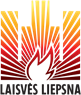 Gamintojų parduotos pramonės produkcijos kainų pokyčiaiGamintojų parduotos pramonės produkcijos kainos 2021 m. lapkritį, palyginti su spaliu, padidėjo 1,7 proc., neįskaitant rafinuotų naftos produktų – 2,4 proc. Bendram kainų pokyčiui didžiausios įtakos turėjo elektros, dujų, garo tiekimo ir oro kondicionavimo kainų padidėjimas bei rafinuotų naftos produktų kainų sumažėjimas.Lietuvos rinkoje parduotos pramonės produkcijos kainos per mėnesį padidėjo 3,8 proc., neįskaitant rafinuotų naftos produktų – 4,3 proc. Labiausiai – 10,6 proc. – pabrango elektros, dujų, garo tiekimo ir oro kondicionavimo produkcija. Daugiausia – 1,8 proc. – atpigo spausdinimo ir įrašytų laikmenų tiražavimo produkcija. Maisto produktai pabrango 1,4 proc. Ypač pabrango valgomieji ledai – 16,6 proc., vaisių, uogų ir daržovių sultys – 8,9, perdirbti bei konservuoti vaisiai ir daržovės – 6,7 proc., bet atpigo perdirbta ir konservuota paukštiena – 21,5 proc., paruoštas ėdalas naminiams gyvūnėliams – 7,4, apdorota ir perdirbta arbata ir kava – 6,6 proc.Ne Lietuvos rinkoje parduotos pramonės produkcijos kainos per mėnesį padidėjo 0,1 proc., neįskaitant rafinuotų naftos produktų – 0,7 proc.Euro zonos rinkoje parduotos pramonės produkcijos kainos per mėnesį padidėjo 0,6 proc., ne euro zonos rinkoje – sumažėjo 0,3 proc.1 pav. Gamintojų parduotos pramonės produkcijos kainų pokyčiai per mėnesįPalyginti su ankstesniu mėnesiuProcentai2021 m. spalio mėn. – patikslinti duomenys.2021 m. lapkričio mėn. – išankstiniai duomenys.Per metus (2021 m. lapkritį, palyginti su 2020 m. lapkričiu) visos gamintojų parduotos pramonės produkcijos kainos padidėjo 17,6 proc., neįskaitant rafinuotų naftos produktų – 11,7 proc.Lietuvos rinkoje parduotos pramonės produkcijos kainos per metus padidėjo 27,1 proc., neįskaitant rafinuotų naftos produktų – 18,4 proc. Ne Lietuvos rinkoje parduotos pramonės produkcijos kainos per metus padidėjo 10,8 proc., neįskaitant rafinuotų naftos produktų – 6,5 proc. Euro zonos rinkoje parduotos pramonės produkcijos kainos per metus padidėjo 8,1 proc., ne euro zonos rinkoje – 12,6 proc.2 pav. Gamintojų parduotos pramonės produkcijos metiniai kainų pokyčiai 2016–2021 m. lapkričio mėn.Palyginti su ankstesnių metų atitinkamu mėnesiuProcentai2021 m. spalio mėn. – patikslinti duomenys.2021 m. lapkričio mėn. – išankstiniai duomenys.Gamintojų parduotos pramonės produkcijos kainų pokyčiai 2021 m. lapkričio mėn.Procentais- tokio reiškinio (rodiklio) atitinkamu laikotarpiu nebuvo.Detalesnė informacija apie didžiausią įtaką bendram gamintojų parduotos pramonės produkcijos kainų pokyčiui turėjusias ekonominės veiklos rūšis pateikiama lentelėje Įtaka gamintojų parduotos pramonės produkcijos kainų pokyčiams per mėnesį (XLSX).Gamintojų parduotos pramonės produkcijos kainų pokyčius 2021 m. gruodžio mėn. skelbsime 2022 m. sausio 11 d.Daugiau informacijos šia tema rasite Rodiklių duomenų bazėje.Statistinė informacija rengiama ir skleidžiama vadovaujantis Europos statistikos praktikos kodeksu.Kontaktinė informacijaRegina BurneikienėKainų statistikos skyriaus specialistėTel. (8 5)  236 4732El. p. regina.burneikiene@stat.gov.lt © Lietuvos statistikos departamentasNaudojant Lietuvos statistikos departamento duomenis, būtina nurodyti šaltinį.Žymos: GKI, kainų pokytis, pramonės produkcija.Ekonominės veiklos rūšysPramonės produkcijos lyginamieji svoriaiKainų padidėjimas, sumažėjimas (–) 
2021 m. lapkričio mėn., palyginti suKainų padidėjimas, sumažėjimas (–) 
2021 m. lapkričio mėn., palyginti suKainų padidėjimas, sumažėjimas (–) 
2021 m. lapkričio mėn., palyginti suEkonominės veiklos rūšysPramonės produkcijos lyginamieji svoriai2021 m. spalio mėn.2020 m.2020 m.Ekonominės veiklos rūšysPramonės produkcijos lyginamieji svoriai2021 m. spalio mėn.gruodžio mėn.lapkričio mėn.Visa parduota pramonės produkcija100,01,715,817,6Kasyba ir karjerų eksploatavimas1,0–0,25,15,6Apdirbamoji gamyba90,60,914,416,1Rafinuotų naftos produktų gamyba14,5–1,242,454,2Elektros, dujų, garo tiekimas ir oro kondicionavimas7,510,635,938,8Vandens tiekimas, nuotekų valymas, atliekų tvarkymas ir regeneravimas0,92,43,74,9Visa parduota pramonės produkcija, neįskaitant rafinuotų naftos produktų85,52,411,311,7Apdirbamosios gamybos produkcija, neįskaitant rafinuotų naftos produktų 76,11,59,19,3Lietuvos rinkoje parduota pramonės produkcija100,03,824,927,1Kasyba ir karjerų eksploatavimas1,6–0,23,94,1Apdirbamoji gamyba78,92,423,225,4Rafinuotų naftos produktų gamyba10,41,082,8111,1Elektros, dujų, garo tiekimas ir oro kondicionavimas17,910,635,938,8Vandens tiekimas, nuotekų valymas, atliekų tvarkymas ir regeneravimas1,62,44,14,1Lietuvos rinkoje parduota pramonės produkcija, neįskaitant rafinuotų naftos produktų 89,64,318,118,4Apdirbamosios gamybos produkcija, neįskaitant rafinuotų naftos produktų68,52,714,113,9Ne Lietuvos rinkoje parduota pramonės produkcija100,00,19,410,8Kasyba ir karjerų eksploatavimas0,6–0,17,58,7Apdirbamoji gamyba99,10,19,410,8Rafinuotų naftos produktų gamyba17,4–2,525,131,9Elektros, dujų, garo tiekimas ir oro kondicionavimas----Vandens tiekimas, nuotekų valymas, atliekų tvarkymas ir regeneravimas0,32,52,35,9Ne Lietuvos rinkoje parduota pramonės produkcija, neįskaitant rafinuotų naftos produktų82,60,76,16,5Apdirbamosios gamybos produkcija, neįskaitant rafinuotų naftos produktų 81,70,76,16,5Euro zonos rinkoje parduota pramonės produkcija100,00,68,38,1Ne euro zonos rinkoje parduota pramonės produkcija100,0–0,310,112,6